Any newly identified hazard, that may also pose a risk to other teams/personnel, should be reported to event/incident management.Ensure that all incidents are recorded in the LandSAR Accident Register as soon as possible and that all serious harm incidents are notified immediately to the person in control – by phone or radio.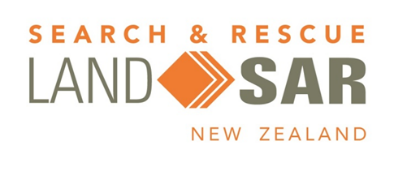 LANDSAR TAKE FIVE - FIELD SAFETY CHECKS                     This form is for recording safety briefings and discussions in the field.  Discuss safety often and particularly when plans, conditions or other circumstances change.LANDSAR TAKE FIVE - FIELD SAFETY CHECKS                     This form is for recording safety briefings and discussions in the field.  Discuss safety often and particularly when plans, conditions or other circumstances change.LANDSAR TAKE FIVE - FIELD SAFETY CHECKS                     This form is for recording safety briefings and discussions in the field.  Discuss safety often and particularly when plans, conditions or other circumstances change.LANDSAR TAKE FIVE - FIELD SAFETY CHECKS                     This form is for recording safety briefings and discussions in the field.  Discuss safety often and particularly when plans, conditions or other circumstances change.Operation/Activity Name/Location Name:Operation/Activity Name/Location Name:Team Leader:Team Leader:Date/Time:Task:Team Members:Field Safety Checks – to be completed by the Team Leader with input from the whole teamField Safety Checks – to be completed by the Team Leader with input from the whole teamScenario - The team understands the task ahead and person in control is identified.Environment and equipment - Terrain, other activities in the area and weather have been assessed and hazards identified.  Clothing and other equipment are suitable for safely undertaking the task.Ability - The team is competent to safely complete the task.Risk controls - Which safety standards apply and the other things we will do to reduce risk.Communications - Communications (primary and secondary) are working. Channel details/phone numbers and sched times noted.Healthy and happy - Everyone is fit, well and ready.Emergency preparedness - Actions if things go wrong.Record and report - Record when this discussion took place, who was present and any significant issues raised.  Report incidents and accidents.Speak up - If anyone feels that safety is being compromised at any point.  Are there any questions?Note any issues raised during the Safety Checks:EVERY PERSON IS RESPONSIBLE FOR THEIR OWN SAFETY AND FOR THE SAFETY OF OTHERS. ALWAYS REPORT POTENTIAL HAZARDS AND UNSAFE CONDITIONS.Name:Signed:LANDSAR TAKE FIVE - FIELD SAFETY CHECKS                     LANDSAR TAKE FIVE - FIELD SAFETY CHECKS                     LANDSAR TAKE FIVE - FIELD SAFETY CHECKS                     Field Hazard Reported/IdentifiedField Hazard Reported/IdentifiedField Hazard Reported/IdentifiedField Hazard Reported/IdentifiedField Hazard Reported/IdentifiedDate:Location:Hazard/Risk Description:Action Taken:Initial Field Incident/Accident RecordInitial Field Incident/Accident RecordInitial Field Incident/Accident RecordInitial Field Incident/Accident RecordInitial Field Incident/Accident RecordInitial Field Incident/Accident RecordInitial Field Incident/Accident RecordInitial Field Incident/Accident RecordInitial Field Incident/Accident RecordInitial Field Incident/Accident RecordInitial Field Incident/Accident RecordInitial Field Incident/Accident RecordInitial Field Incident/Accident RecordDate:Location:Location:Location:Location:Reported By:Reported By:Consequence:Consequence:HarmHarmHarmNear MissNear MissPerson Harmed:Person Harmed:Contact/LandSAR Number:Contact/LandSAR Number:Contact/LandSAR Number:Contact/LandSAR Number:Contact/LandSAR Number:Type of Injury:Type of Injury:Type of Injury:Type of Injury:Type of Injury:What Happened?:Treatment Given/Action Taken/Current Status: